St. Francis of Assisi Parish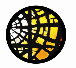 Children’s Faith Formation – 2023-2024Wednesdays – 5:45pm – 7:00pm Classes held at St. Francis Parish Hall 1, 2, & Conference RoomSeptember	27October	4				February		7				11							14- off for Ash Wednesday		18							21 		25							28 November	1 – off for All Souls mass	March		6		8							13		15							20- Holy Week Seder		22 - off for Thanksgiving				27- off for Spring break		29							December	6				April			3 		13							10		20 – off for Christmas				17		27 - off for Christmas				24						 January	3				May			5 – Last Session!		10		17		24		31